МИНИСТЕРСТВО ПО УПРАВЛЕНИЮ ИМУЩЕСТВОМИ ГРАДОСТРОИТЕЛЬНОЙ ДЕЯТЕЛЬНОСТИ ПЕРМСКОГО КРАЯПРИКАЗот 17 июня 2020 г. N 31-02-1-4-127О СОЗДАНИИ ОБЩЕСТВЕННОГО СОВЕТА ПРИ МИНИСТЕРСТВЕПО УПРАВЛЕНИЮ ИМУЩЕСТВОМ И ГРАДОСТРОИТЕЛЬНОЙ ДЕЯТЕЛЬНОСТИПЕРМСКОГО КРАЯ И ПРИЗНАНИИ УТРАТИВШИМИ СИЛУ ОТДЕЛЬНЫХПРИКАЗОВ МИНИСТЕРСТВА ПО УПРАВЛЕНИЮ ИМУЩЕСТВОМ И ЗЕМЕЛЬНЫМОТНОШЕНИЯМ ПЕРМСКОГО КРАЯ, МИНИСТЕРСТВА ПО УПРАВЛЕНИЮИМУЩЕСТВОМ И ГРАДОСТРОИТЕЛЬНОЙ ДЕЯТЕЛЬНОСТИ ПЕРМСКОГО КРАЯВ соответствии с Указом губернатора Пермского края от 19 февраля 2014 г. N 16 "Об образовании общественных советов", пунктом 3.14 Положения о Министерстве по управлению имуществом и градостроительной деятельности Пермского края, утвержденного Постановлением Правительства Пермского края от 15 декабря 2006 г. N 88-п, приказываю:1. Создать общественный совет при Министерстве по управлению имуществом и градостроительной деятельности Пермского края (далее - Министерство).2. Утвердить прилагаемые:2.1. Положение об общественном совете при Министерстве;2.2. состав общественного совета при Министерстве.3. Признать утратившими силу:Приказ Министерства по управлению имуществом и земельным отношениям Пермского края от 19 мая 2014 г. N СЭД-31-02-2-02-463 "О создании общественного совета при Министерстве по управлению имуществом и земельным отношениям Пермского края";Приказ Министерства по управлению имуществом и земельным отношениям Пермского края от 6 июня 2014 г. N СЭД-31-02-2-02-548 "О внесении изменений в состав общественного совета при Министерстве по управлению имуществом и земельным отношениям Пермского края, утвержденный Приказом Министерства по управлению имуществом и земельным отношениям Пермского края от 19 мая 2014 г. N СЭД-31-02-2-02-463";Приказ Министерства по управлению имуществом и земельным отношениям Пермского края от 6 августа 2014 г. N СЭД-31-02-2-02-720 "О внесении изменений в состав общественного совета при Министерстве по управлению имуществом и земельным отношениям Пермского края, утвержденный Приказом Министерства по управлению имуществом и земельным отношениям Пермского края от 19 мая 2014 г. N СЭД-31-02-2-02-463";Приказ Министерства по управлению имуществом и земельным отношениям Пермского края от 14 ноября 2014 г. N СЭД-31-02-2-02-1025 "О внесении изменений в Приказ Министерства по управлению имуществом и земельным отношениям Пермского края от 19.05.2014 N СЭД-31-02-2-02-463 "О создании общественного совета при Министерстве по управлению имуществом и земельным отношениям Пермского края";Приказ Министерства по управлению имуществом и земельным отношениям Пермского края от 19 апреля 2016 г. N СЭД-31-02-2-02-486 "О внесении изменения в состав общественного совета при Министерстве по управлению имуществом и земельным отношениям Пермского края, утвержденный Приказом Министерства по управлению имуществом и земельным отношения Пермского края от 19 мая 2014 г. N СЭД-31-02-2-02-463";Приказ Министерства по управлению имуществом и земельным отношениям Пермского края от 22 августа 2016 г. N СЭД-31-02-2-02-991 "О внесении изменений в Приказ Министерства по управлению имуществом и земельным отношениям Пермского края от 19 мая 2014 г. N СЭД-31-02-2-02-463 "О создании общественного совета при Министерстве по управлению имуществом и земельным отношениям Пермского края";Приказ Министерства по управлению имуществом и земельным отношениям Пермского края от 16 декабря 2016 г. N СЭД-31-02-2-02-1475 "О внесении изменения в состав общественного совета при Министерстве по управлению имуществом и земельным отношениям Пермского края, утвержденный Приказом Министерства по управлению имуществом и земельным отношениям Пермского края от 19 мая 2014 г. N СЭД-31-02-2-02-463";Приказ Министерства по управлению имуществом и земельным отношениям Пермского края от 7 июня 2017 г. N СЭД-31-02-2-2-630 "О внесении изменений в Приказ Министерства по управлению имуществом и земельным отношениям Пермского края от 19 мая 2014 г. N СЭД-31-02-2-02-463 "О создании общественного совета при Министерстве по управлению имуществом и земельным отношениям Пермского края";Приказ Министерства по управлению имуществом и земельным отношениям Пермского края от 25 декабря 2017 г. N СЭД-31-02-2-2-1511 "О внесении изменений в состав общественного совета при Министерстве по управлению имуществом и земельным отношениям Пермского края, утвержденный Приказом Министерства по управлению имуществом и земельным отношениям Пермского края от 19 мая 2014 г. N СЭД-31-02-2-02-463";Приказ Министерства по управлению имуществом и земельным отношениям Пермского края от 16 июля 2018 г. N СЭД-31-02-2-2-851 "О внесении изменения в состав общественного совета при Министерстве по управлению имуществом и земельным отношениям Пермского края, утвержденный Приказом Министерства по управлению имуществом и земельным отношениям Пермского края от 19 мая 2014 г. N СЭД-31-02-2-02-463";Приказ Министерства по управлению имуществом и земельным отношениям Пермского края от 7 ноября 2018 г. N СЭД-31-02-2-2-1401 "О внесении изменения в состав общественного совета при Министерстве по управлению имуществом и земельным отношениям Пермского края, утвержденный Приказом Министерства по управлению имуществом и земельным отношениям Пермского края от 19 мая 2014 г. N СЭД-31-02-2-02-463";Приказ Министерства по управлению имуществом и земельным отношениям Пермского края от 26 февраля 2019 г. N СЭД-31-02-2-2-186 "О признании утратившими силу пунктов 2.3, 2.4 Приказа Министерства по управлению имуществом и земельным отношениям Пермского края от 19 мая 2014 г. N СЭД-31-02-2-02-463 "О создании общественного совета при Министерстве по управлению имуществом и земельным отношениям Пермского края";Приказ Министерства по управлению имуществом и земельным отношениям Пермского края от 13 марта 2019 г. N СЭД-31-02-2-2-243 "О внесении изменений в Приказ Министерства по управлению имуществом и земельным отношениям Пермского края от 19.05.2014 N СЭД-31-02-2-02-463 "О создании общественного совета при Министерстве по управлению имуществом и земельным отношениям Пермского края";Приказ Министерства от 3 июля 2019 г. N СЭД-31-02-2-2-761 "О внесении изменений в Приказ Министерства по управлению имуществом и земельным отношениям Пермского края от 19.05.2014 N СЭД-31-02-2-02-463 "О создании общественного совета при Министерстве по управлению имуществом и земельным отношениям Пермского края";Приказ Министерства от 12 ноября 2019 г. N СЭД-31-02-2-2-1391 "О внесении изменения в состав общественного совета при Министерстве по управлению имуществом и градостроительной деятельности Пермского края, утвержденный Приказом Министерства по управлению имуществом и земельным отношениям Пермского края от 19 мая 2014 г. N СЭД-31-02-2-02-463".4. Начальнику аналитического отдела Министерства Хайруллиной К.М. обеспечить опубликование настоящего Приказа в Бюллетене законов Пермского края, правовых актов губернатора Пермского края, Правительства Пермского края, исполнительных органов государственной власти Пермского края, размещение на официальном сайте Министерства и направление настоящего Приказа в органы и структурные подразделения согласно Приказу Министерства от 20 июня 2019 г. N СЭД-31-02-2-2-689 "О назначении лиц, ответственных за направление нормативных правовых актов Министерства по управлению имуществом и градостроительной деятельности Пермского края".5. Настоящий Приказ вступает в силу после его подписания.6. Контроль за исполнением настоящего Приказа оставляю за собой.МинистрН.Н.ГОНЧАРОВПриложение 1к ПриказуМинистерства по управлениюимуществом и градостроительнойдеятельности Пермского краяот 17.06.2020 N 31-02-1-4-127ПОЛОЖЕНИЕОБ ОБЩЕСТВЕННОМ СОВЕТЕ ПРИ МИНИСТЕРСТВЕ ПО УПРАВЛЕНИЮИМУЩЕСТВОМ И ГРАДОСТРОИТЕЛЬНОЙ ДЕЯТЕЛЬНОСТИ ПЕРМСКОГО КРАЯI. Общие положения1.1. Общественный совет при Министерстве по управлению имуществом и градостроительной деятельности Пермского края (далее - общественный совет) является консультативно-совещательным органом, осуществляющим взаимодействие Министерства по управлению имуществом и градостроительной деятельности Пермского края (далее - Министерство) с представителями общественности, некоммерческих организаций, профессиональных сообществ, средств массовой информации, независимых экспертов с целью выявления, обсуждения и анализа актуальных проблем, входящих в сферу деятельности Министерства, общественной экспертизы проектов и программ Министерства, учета общественного мнения и поддержки общественных инициатив, а также подготовки предложений по совершенствованию деятельности Министерства, повышению уровня социально-экономического развития Пермского края в отраслях, входящих в сферу деятельности Министерства.1.2. Общественный совет участвует в осуществлении общественного контроля в порядке и формах, которые предусмотрены Федеральным законом от 21 июля 2014 г. N 212-ФЗ "Об основах общественного контроля в Российской Федерации", другими федеральными законами и иными нормативными правовыми актами Российской Федерации, законами и иными нормативными правовыми актами Пермского края, настоящим положением.1.3. Срок полномочий членов общественного совета - 3 года со дня проведения первого заседания общественного совета.1.4. Общественный совет второго и последующих составов формируется в связи с истечением срока полномочий общественного совета либо в связи с досрочным прекращением полномочий не менее 1/3 членов общественного совета.1.5. Количественный состав общественного совета составляет 12 человек, из них:1/3 общественного совета - кандидатуры, представленные Общественной палатой Пермского края;1/3 общественного совета - кандидатуры, представленные Министерством;1/3 общественного совета - кандидатуры, представленные отраслевыми союзами и ассоциациями Пермского края.1.5.1. В состав общественного совета могут быть включены представители общественности, некоммерческих организаций, профессиональных сообществ, средств массовой информации, независимые эксперты, члены Общественной палаты Пермского края.(п. 1.5.1 введен Приказом Министерства по управлению имуществом и градостроительной деятельности Пермского края от 23.12.2021 N 31-02-1-4-2163)1.6. Представленные в соответствии с пунктом 1.5 настоящего Положения кандидатуры включаются в состав общественного совета на основании письменного согласия кандидата по следующим основаниям:(в ред. Приказа Министерства по управлению имуществом и градостроительной деятельности Пермского края от 23.12.2021 N 31-02-1-4-2163)решение Совета Общественной палаты Пермского края о направлении кандидатуры, представленной Общественной палатой Пермского края, в состав общественного совета;решение Министерства о направлении кандидатуры, представленной Министерством, в состав общественного совета;решение отраслевого союза или ассоциации Пермского края о направлении кандидатуры, представленной отраслевым союзом или ассоциацией, в состав общественного совета.1.6.1. Решение о включении кандидатур в состав общественного совета принимается руководителем Министерства.(п. 1.6.1 введен Приказом Министерства по управлению имуществом и градостроительной деятельности Пермского края от 23.12.2021 N 31-02-1-4-2163)1.7. В состав общественного совета не могут входить лица, замещающие государственные должности Российской Федерации, лица, замещающие должности федеральной государственной службы, депутаты законодательных (представительных) органов государственной власти субъектов Российской Федерации, иные лица, замещающие государственные должности субъектов Российской Федерации, лица, замещающие должности государственной гражданской службы субъектов Российской Федерации, должности муниципальной службы, муниципальные должности, а также лица, не имеющие гражданства Российской Федерации, имеющие непогашенную или неснятую судимость, признанные на основании решения суда недееспособными или ограниченно дееспособными, а также другие лица, которые в соответствии с Федеральным законом от 23 июня 2016 г. N 183-ФЗ "Об общих принципах организации и деятельности общественных палат субъектов Российской Федерации" не могут быть членами Общественной палаты Пермского края.(п. 1.7 в ред. Приказа Министерства по управлению имуществом и градостроительной деятельности Пермского края от 23.12.2021 N 31-02-1-4-2163)1.8. Полномочия члена общественного совета прекращаются в случае:1) подачи им заявления о выходе из состава общественного совета;2) появления оснований, с наступлением которых гражданин не может быть членом общественного совета в соответствии с пунктом 1.7 настоящего Порядка;3) его смерти;4) систематического (более 2 раз в течение календарного года) неучастия без уважительных причин в работе общественного совета;5) упразднения Министерства.1.8.1. Инициатива о досрочном прекращении полномочий члена общественного совета может исходить от члена общественного совета, Министерства или Общественной палаты Пермского края. Решение о досрочном прекращении полномочий члена общественного совета в случае наступления обстоятельств, указанных в подпунктах 1-3, 5 пункта 1.8 настоящего Положения, принимается руководителем Министерства в течение 30 календарных дней с даты получения заявления члена общественного совета или получения информации о наличии оснований для досрочного прекращения полномочий члена общественного совета. Решение о досрочном прекращении полномочий члена общественного совета в случае наступления обстоятельств, указанных подпункте 4 пункта 1.8 настоящего Положения, принимается Советом Общественной палаты Пермского края или руководителем Министерства в течение 30 календарных дней с даты получения информации о наличии оснований для досрочного прекращения полномочий члена общественного совета.Решение Совета Общественной палаты Пермского края направляется в Министерство для инициирования замены члена общественного совета в соответствии с пунктом 1.8.3 настоящего Положения.1.8.2. Министерство, Общественная палата Пермского края инициируют замену члена общественного совета в случае прекращения его полномочий в соответствии с пунктом 1.8 настоящего Положения.1.8.3. В случае инициирования замены члена общественного совета Министерство направляет в адрес Общественной палаты Пермского края, или отраслевого союза, или ассоциации Пермского края, представивших кандидатуру выбывшего члена общественного совета в соответствии с пунктом 1.5 настоящего Положения, письмо о необходимости замены кандидатуры в состав общественного совета.Общественная палата Пермского края, или отраслевой союз, или ассоциация Пермского края в течение 30 дней со дня поступления письма Министерства представляет в адрес Министерства кандидатуру в состав общественного совета, соответствующую требованиям пунктов 1.5.1, 1.7 настоящего Положения.В случае выхода члена общественного совета, являющегося кандидатурой, представленной Министерством, из состава общественного совета Министерство принимает решение о включении кандидатуры в состав общественного совета, соответствующей требованиям пунктов 1.5.1, 1.7 настоящего Положения.Решение о включении кандидатуры в состав общественного совета принимается в соответствии с пунктом 1.6.1 настоящего Положения.Министерство извещает Общественную палату Пермского края об изменениях в составе общественного совета в течение 10 дней со дня издания соответствующего распорядительного документа.(п. 1.8 введен Приказом Министерства по управлению имуществом и градостроительной деятельности Пермского края от 23.12.2021 N 31-02-1-4-2163)II. Задачи общественного советаОсновными задачами общественного совета являются:2.1. содействие организации взаимодействия Министерства с представителями общественных организаций, профессиональных сообществ, средств массовой информации и иными экспертами;2.2. анализ общественного мнения по важнейшим вопросам развития отраслей, входящих в сферу управления имуществом и градостроительной деятельности на территории Пермского края, и выработка рекомендаций Министерству;2.3. развитие взаимодействия Министерства, общественных организаций, работающих на территории Пермского края, и граждан по вопросам повышения открытости деятельности Министерства;2.4. обеспечение информационной открытости и улучшения информированности граждан о работе Министерства и его учреждений;2.5. активизация участия граждан и общественных организаций в обсуждении основных направлений социально-экономического развития отраслей, входящих в сферу управления имуществом и градостроительной деятельности на территории Пермского края, внесение предложений и рекомендаций по их осуществлению;2.6. участие в организации и проведении общественного контроля в государственных учреждениях, работающих в отраслях, входящих в сферу управления имуществом и градостроительной деятельности на территории Пермского края;2.7. создание условий для активного участия общественных организаций в оценке качества оказания услуг, предоставляемых Министерством и государственными учреждениями, входящими в сферу деятельности Министерства;2.8. иные задачи, учитывающие особенности деятельности Министерства.III. Функции общественного советаОбщественный совет осуществляет следующие функции:3.1. анализ проблем в сфере управления имуществом и градостроительной деятельности на территории Пермского края, а также выявление их причинно-следственных связей, подготовка информационно-аналитических и рекомендательных документов;3.2. участие в подготовке предложений и рекомендаций по совершенствованию законодательства в сфере управления имуществом и градостроительной деятельности на территории Пермского края;3.3. привлечение граждан и общественных организаций к реализации социально значимых проектов и мероприятий в сфере управления имуществом и градостроительной деятельности на территории Пермского края, в том числе к проведению независимой оценки качества оказываемых услуг государственными учреждениями, работающими в отраслях, входящих в сферу деятельности Министерства;3.4. оказание содействия по повышению открытости, понятности и доступности оказания услуг государственными учреждениями, работающими в отраслях, входящих в сферу деятельности Министерства;3.5. осуществление общественной экспертизы социально значимых проектов нормативных правовых актов в сфере деятельности Министерства;3.6. анализ и обсуждение результатов выявленного общественного мнения, а также общественных инициатив в сфере деятельности Министерства;3.7. изучение, обобщение и распространение передового опыта в сфере управления имуществом и градостроительной деятельности и внедрение их в деятельность Министерства;3.8. направление материалов о деятельности общественного совета в Министерство для размещения их на официальном сайте Министерства в информационно-телекоммуникационной сети "Интернет".IV. Структура общественного совета4.1. Руководит деятельностью общественного совета председатель, который избирается из числа членов общественного совета на первом заседании общественного совета простым большинством голосов.4.2. Председатель общественного совета:совместно с членами общественного совета определяет направления деятельности общественного совета в рамках основных задач общественного совета;определяет график заседаний общественного совета;ведет заседания общественного совета;подписывает решения общественного совета;осуществляет иные функции, направленные на выполнение стоящих перед общественным советом задач.4.3. Заместитель председателя исполняет обязанности председателя в его отсутствие.4.4. Заместитель председателя избирается из числа членов общественного совета на первом заседании общественного совета простым большинством голосов.4.5. Ответственный секретарь общественного совета:на основании предложений членов общественного совета формирует повестку дня заседаний;обеспечивает подготовку информационно-аналитических материалов к заседанию по вопросам, включенным в повестку дня;информирует членов общественного совета о времени, месте и повестке дня заседания общественного совета;организует делопроизводство общественного совета;оформляет решение общественного совета протоколом;организует размещение информации о деятельности общественного совета на официальном сайте Министерства в информационно-телекоммуникационной сети "Интернет".4.6. Ответственный секретарь избирается из числа членов общественного совета на первом заседании общественного совета простым большинством голосов.4.7. Члены общественного совета имеют право:участвовать в работе общественного совета;лично присутствовать на заседании совета;вносить предложения по обсуждаемым вопросам;знакомиться в установленном порядке с документами и материалами по вопросам, вынесенным на обсуждение общественного совета, на стадии их подготовки, вносить свои предложения. В случае несогласия с принятым решением высказывать свое мнение по конкретному рассматриваемому вопросу, которое приобщается к протоколу заседания;вносить предложения по формированию повестки дня заседания;выйти из состава совета по письменному заявлению.4.8. Формами работы общественного совета являются: заседание общественного совета, заседания рабочих групп, которые могут проводиться в расширенном составе с участием приглашенных лиц.4.9. В общественном совете могут образовываться рабочие группы по направлениям деятельности общественного совета с привлечением по мере необходимости консультантов и экспертов.V. Организация деятельности и порядок работы общественногосовета5.1. Основной формой деятельности общественного совета является заседание.5.2. Заседание общественного совета организуется ответственным секретарем.5.3. Заседания общественного совета проводятся не реже одного раза в квартал. Заседание считается правомочным, если в нем принимают участие не менее половины состава общественного совета.5.4. Вопросы к заседанию готовятся заблаговременно инициаторами их внесения и всеми заинтересованными членами общественного совета.5.5. Перечень вопросов, подлежащих рассмотрению на заседании общественного совета, определяется и направляется членам общественного совета не позднее чем за 3 дня до заседания.5.6. Решения общественного совета имеют рекомендательный характер и принимаются открытым голосованием простым большинством голосов членов общественного совета, присутствующих на заседании. При равенстве числа голосов голос председательствующего на заседании общественного совета является решающим.5.7. Решения общественного совета в виде обращений, заявлений, рекомендаций подписываются председательствующим на заседании общественного совета, доводятся до сведения всех членов общественного совета и направляются министру по управлению имуществом и градостроительной деятельности Пермского края (далее - министр).5.8. Решение общественного совета, поступившее в адрес министра в соответствии с его компетенцией, подлежит обязательному рассмотрению.5.9. Члены общественного совета имеют равные права на участие в работе совета. Каждый член общественного совета при принятии решений имеет один голос.5.10. Члены общественного совета исполняют свои обязанности на общественных началах.5.11. Деятельность общественного совета основывается на коллективном, свободном и деловом обсуждении.5.12. Деятельность общественного совета освещается в отдельном разделе официального сайта Министерства в информационно-телекоммуникационной сети "Интернет", который должен содержать следующую информацию:состав общественного совета;документы, регламентирующие работу общественного совета;протоколы заседаний общественного совета;ежегодный публичный отчет о работе общественного совета;новости общественного совета;контактную информацию для связи с представителями общественного совета;(абзац введен Приказом Министерства по управлению имуществом и градостроительной деятельности Пермского края от 23.12.2021 N 31-02-1-4-2163)информацию об исполнении решений, принятых на заседаниях общественного совета.(абзац введен Приказом Министерства по управлению имуществом и градостроительной деятельности Пермского края от 23.12.2021 N 31-02-1-4-2163)5.13. Общественный совет ежегодно не позднее 20 февраля года, следующего за отчетным, готовит публичный отчет о своей деятельности.Приложениек приказуМинистерства по управлениюимуществом и градостроительнойдеятельности Пермского краяот 17.06.2020 N 3-02-1-4-127СОСТАВОБЩЕСТВЕННОГО СОВЕТА ПРИ МИНИСТЕРСТВЕ ПО УПРАВЛЕНИЮИМУЩЕСТВОМ И ГРАДОСТРОИТЕЛЬНОЙ ДЕЯТЕЛЬНОСТИ ПЕРМСКОГО КРАЯ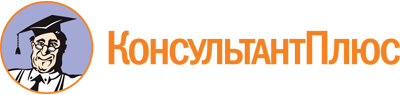 Приказ Министерства по управлению имуществом и градостроительной деятельности Пермского края от 17.06.2020 N 31-02-1-4-127
(ред. от 27.06.2023)
"О создании общественного совета при Министерстве по управлению имуществом и градостроительной деятельности Пермского края и признании утратившими силу отдельных приказов Министерства по управлению имуществом и земельным отношениям Пермского края, Министерства по управлению имуществом и градостроительной деятельности Пермского края"Документ предоставлен КонсультантПлюс

www.consultant.ru

Дата сохранения: 03.11.2023
 Список изменяющих документов(в ред. Приказов Министерства по управлению имуществом и градостроительнойдеятельности Пермского края от 03.03.2021 N 31-02-1-4-286,от 20.09.2021 N 31-02-1-4-1523, от 23.12.2021 N 31-02-1-4-2163,от 27.06.2023 N 31-02-1-4-1166)Список изменяющих документов(в ред. Приказа Министерства по управлению имуществом и градостроительнойдеятельности Пермского края от 23.12.2021 N 31-02-1-4-2163)Список изменяющих документов(в ред. Приказа Министерства по управлению имуществом и градостроительнойдеятельности Пермского края от 27.06.2023 N 31-02-1-4-1166)Ф.И.О.ДолжностьАлистратов Владимир НиколаевичПервый заместитель председателя Общественной палаты Пермского краяАндреев Алексей ГурьевичГенеральный директор ПАО "Пермская научно-производственная приборостроительная компания", член Совета Торгово-промышленной палатыБелов Вячеслав АртуровичЗаместитель председателя комиссии Общественной палаты Пермского края по развитию экономики и инфраструктурыБухвалов Николай ЮвенальевичПрофессор кафедры "Менеджмент и маркетинг", ФГБОУ ВО "Пермский национальный исследовательский политехнический университет"Коляс Ида АлександровнаДиректор оценочной компании ООО "Авангард"Никитин Максим АндреевичЧлен Общественной палаты Пермского краяНиколаев Борис АлександровичИсполнительный директор Ассоциации "Пермские строители"Новинский Владислав ГеннадьевичЗаместитель председателя правления Пермского регионального отделения общероссийской творческой Профессиональной общественной организации "Союз архитекторов России", почетный архитектор РоссииОгородников Валентин ВячеславовичЧлен регионального отделения "Деловая Россия", коммерческий директор ООО "Межевая организация "Абрис"Полежаев Андрей БорисовичЗаместитель генерального директора по строительству АО "Пермглавснаб"Стрелкова Ольга ВалерьевнаГенеральный директор кадастровой компании ООО "Техкадастргеодезия"Трошева Юлия АндреевнаЧлен Ассоциация СРО "Экспертный Совет", директор оценочной компании ООО "Промпроект-Оценка"